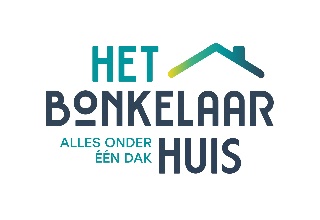 Formulier eenmalige automatische incasso belastingservicePersoonlijke gegevensDhr/Mw* Voorletter(s)										*doorhalen wat niet van toepassing isAchternaamGeboortedatumStraat + nr.Postcode + woonplaats			SLIEDRECHTTelefoone-mailIk meld me aan voor: invullen belastingaangifte 2023Locatie Het Bonkelaarhuis, Bonkelaarplein 7, SliedrechtDag en tijdBelastingconsulentVrijwaring:Ik verklaar dat deze aangifte is ingevuld aan de hand van de door mij aangeleverde gegevens. Ik ben mij ervan bewust dat aan het invullen van aangiften en/of het aanvragen van toeslagen geen rechten kunnen worden ontleend en ben  ervan op de hoogte dat ik degene ben die aangifte doet en daar zelf verantwoordelijk voor ben en blijf.Betaling:0 contant betaald0 Hierbij machtig ik Stichting Welzijnswerk Sliedrecht (onderdeel van Het Bonkelaarhuis) het verschuldigde bedrag€  ……………………. (in te vullen door belastingconsulent) eenmalig af te schrijven van de volgende rekening:IBAN (bank/giro)rekeningnummerNaam rekeninghouderHandtekening rekeninghouderDatumS.v.p. dit formulier samen met uw DigiD-gebruikersnaam en wachtwoord en overige vereiste documenten voor uw belastingaangifte meenemen naar uw afspraak met onze belastingconsulent.Het Bonkelaarhuis, Stichting Welzijnswerk Sliedrecht, Bonkelaarplein 7, 3363 EL Sliedrecht, telefoon 0184 420 539,email: info@welzijnswerksliedrecht.nl. Wij verzoeken u GEEN afspraak te maken als u niet over alle voor uw aangifte van belang zijnde gegevens beschikt. Op de voor u gereserveerde tijd kan dan uw aangifte niet worden samengesteld. U moet dan alsnog een nieuwe afspraak maken.